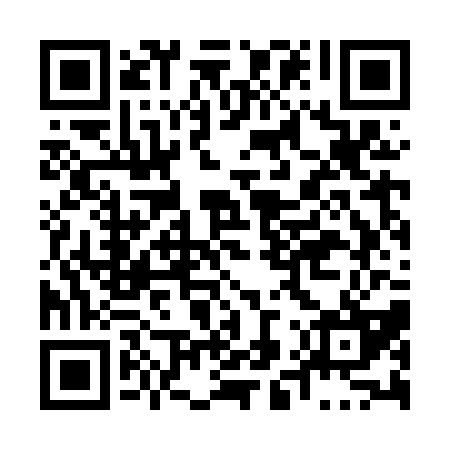 Prayer times for Domaine-Lacoste, Quebec, CanadaWed 1 May 2024 - Fri 31 May 2024High Latitude Method: Angle Based RulePrayer Calculation Method: Islamic Society of North AmericaAsar Calculation Method: HanafiPrayer times provided by https://www.salahtimes.comDateDayFajrSunriseDhuhrAsrMaghribIsha1Wed4:005:3612:475:487:589:342Thu3:585:3512:475:497:599:363Fri3:565:3312:465:498:009:384Sat3:545:3212:465:508:019:405Sun3:525:3112:465:518:039:416Mon3:505:2912:465:528:049:437Tue3:485:2812:465:528:059:458Wed3:465:2612:465:538:069:479Thu3:445:2512:465:548:089:4910Fri3:435:2412:465:558:099:5111Sat3:415:2312:465:558:109:5212Sun3:395:2112:465:568:119:5413Mon3:375:2012:465:578:129:5614Tue3:355:1912:465:578:149:5815Wed3:335:1812:465:588:1510:0016Thu3:325:1712:465:598:1610:0117Fri3:305:1612:465:598:1710:0318Sat3:285:1512:466:008:1810:0519Sun3:275:1412:466:018:1910:0720Mon3:255:1312:466:018:2010:0821Tue3:235:1212:466:028:2210:1022Wed3:225:1112:466:038:2310:1223Thu3:205:1012:466:038:2410:1424Fri3:195:0912:476:048:2510:1525Sat3:175:0812:476:058:2610:1726Sun3:165:0712:476:058:2710:1827Mon3:155:0712:476:068:2810:2028Tue3:135:0612:476:068:2910:2229Wed3:125:0512:476:078:3010:2330Thu3:115:0412:476:078:3010:2531Fri3:105:0412:476:088:3110:26